Муниципальное общеобразовательное учреждение средняя   общеобразовательная школа № .Гулькевичи  муниципального образования Гулькевичский район Краснодарского края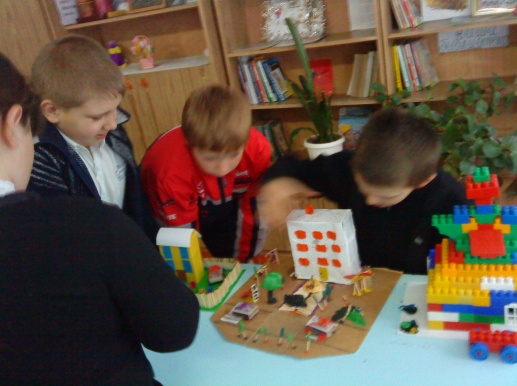                                                                            Учитель начальных классов                                                      Фёдорова М.П.2010г.Консультанты проекта: Дудникова Наталья Владимировна, Акулова Ольга Борисовна, Шеффер Татьяна Анатольевна.Учебный предмет, в рамках которого проводится работа по проекту: изобразительное искусство.Учебные дисциплины, близкие к теме проекта: литературное чтение, окружающий мир, кубановедение.Возраст учащихся, на который рассчитан проект: 9 лет.Состав проектной группы:Винник Д.Выборнова к.Дорожкина А.Жихарева В.Кириченко Т.Козвонин Д.Меланченко Н.Плотников К.Побоженский Д.Поляков Д.Савельев Д.Скрипников А.Сырников Д.Файхутдинов Д.Ханин А.Харенко А.Цибулькин С.Широкова А.Лебедев В.Тип проекта: творческий.Заказчик проекта: общество.Цели проекта.Педагогические:1) развивать творческие способности детей;                            2) воспитывать эстетические чувства;3) развивать умение грамотно выстраивать свою речь,                                          представлять свою проектную работу.Практическая: создать общий, коллективный рисунок.Задачи проекта:развивать воображение, мышление, память, речь, самостоятельность;развивать умение передать свои впечатления, мысли, своё видение изображаемого предмета посредством необходимых средств.Вопросы проекта:рассмотреть возможные варианты изображения детской площадки;подумать над тем, как лучше обустроить развлекательное сооружение;понаблюдать за влиянием разных цветов на настроение человека, их сочетанием друг с другом и выбрать наиболее подходящие для данного вида работы оттенки.Необходимое оборудование: ватман, альбомные листы, карандаши, фломастеры.Аннотация.       Данная работа являет собой целесообразность поставленным задачам. Посредством проекта были достигнуты не только развивающие цели, но и воспитательные; т. к. в ходе работы коллектив класса сплачивается; повышается интерес к учебной, творческой, познавательной  деятельности; развивается умение учащихся грамотно выстраивать свою речь, выступать перед публикой, представляя свою проектную работу перед слушателями.     На первом этапе работы над проектом  учащиеся были ознакомлены с целями и задачами урока, со смыслом проектного подхода. На стадии планирования определялись способы сбора и анализа информации, распределялись обязанности между членами рабочей группы. Далее осуществлялась реализация идей группы посредством изобразительных средств. При подготовке отчёта о ходе выполнения проекта учащимся давались рекомендации. В ходе защиты проекта наблюдались старательность, ответственность, интерес учащихся к новому виду работы.Планы выполнения проекта.    Проект выполнялся в ходе недели.    На подготовительном этапе определялась тема и цели проекта, его исходное положение, подбиралась рабочая группа. Обсуждалась тема проекта с учащимися. Давались инструкции по выполнению проектной деятельности. Вырабатывался план действий.   При выполнении творческих задач велось руководство и наблюдение за работой учащихся. После оформления проекта давались советы учащимся по подготовке выступления к представлению проекта.   На защите проекта заслушивался устный отчёт о проделанной работе с демонстрацией рисунка «Детская площадка». Оценивались усилия учащихся, качество отчёта, потенциал продолжения проекта. Результатом творческой работы учащихся является данный рисуУрок- проект «Детская площадка».3кл.Цели:развивать творческие способности детей;создать общий, коллективный рисунок;воспитывать эстетические чувства.Ход урока:Организационный момент.Дети сидят за партами, у каждого на столе альбом, цветные карандаши.Работа по теме урока.     УЧ. Ребята, сегодня вам предстоит интересная работа, вы будете рисовать на ватмане детскую площадку все вместе. Какие цвета вы будете использовать в своём рисунке?      Д.   Красный, зелёный, синий, жёлтый.     УЧ.  Яркие. Правильно, наша площадка должна вызывать только хорошее настроение. Из чего состоит детская площадка?     Д.   Из качелей, лавочек, песочницы.   УЧ.  Нарисуйте в своём альбоме все, что вы сейчас назвали.          Дети рисуют детскую площадку.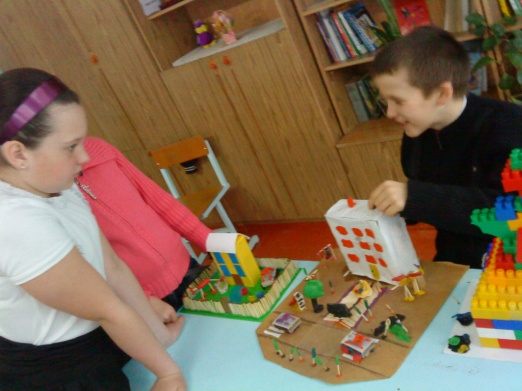      УЧ.  Подумайте, чего не хватает на ваших рисунках? Что необходимо для жизни людей в городе?     Д.   Зелёные насаждения.    УЧ.  Нарисуйте деревья, цветы, траву. Заканчивайте работу.             Дети завершают рисунок. 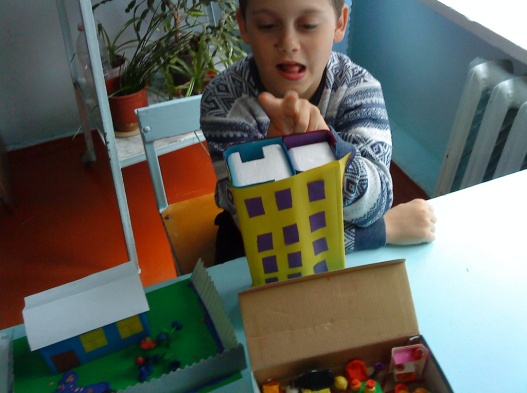      УЧ.  Теперь посмотрим, какие рисунки у вас получились. Кристина назначается ответственной за рисование главного рисунка на ватмане. Она рассмотрит ваши работы и выберет самую лучшую идею, назначит художников; остальные будут раскрашивать рисунок.            Учащиеся выполняют поручения Кристины; работают на ватмане. УЧ. Молодцы. Теперь вам предстоит  защитить свою работу, т. е. рассказать, как вы рисовали, что изобразили; почему выбрали именно эту идею. Чтобы подготовиться к выступлению, даю вам 10 минут.       Кристина распределяет между участниками проекта  темы  сообщений, очерёдность выступлений. Дети готовятся к защите, продумывают свою речь, записывают её на листочках.  УЧ.  Слово предоставляется Кристине и её помощникам.  Д.   Мы с ребятами нарисовали детскую площадку будущего, на которой хотели бы играть. Когда мы вырастем и станем архитекторами и строителями мы её обязательно построим. Для создания рисунка за основу выбрали замысел Кирилла, т. к. у него лучшая идея. На нашем рисунке мы изобразили двух мальчиков Васю и Рому. Они сидят на лавочке и запускают игрушечную машинку.             Много развлекательных сооружений нарисовал Даниил: песочницу, качели, лавочки. Для этого он использовал  самые красивые, тёплые цвета. Детей нарисовала Вика. Посмотрите, как замечательно у неё получилось. Девочки раскрашивали по своему вкусу, создавали узоры на стенах песочницы, украшали горку. На нашей площадке понравится любому ребёнку.3. Итог урока. Ребята, вы молодцы, хорошо поработали. Прекрасно выполнили рисунок и защитили свой проект. Что вам больше всего  понравилось в нашей работе?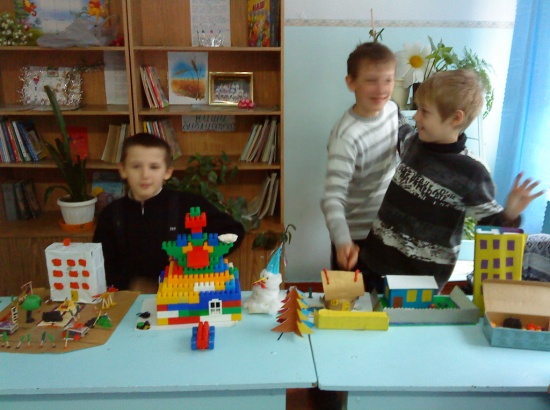 